EXPRESSION ORALE 1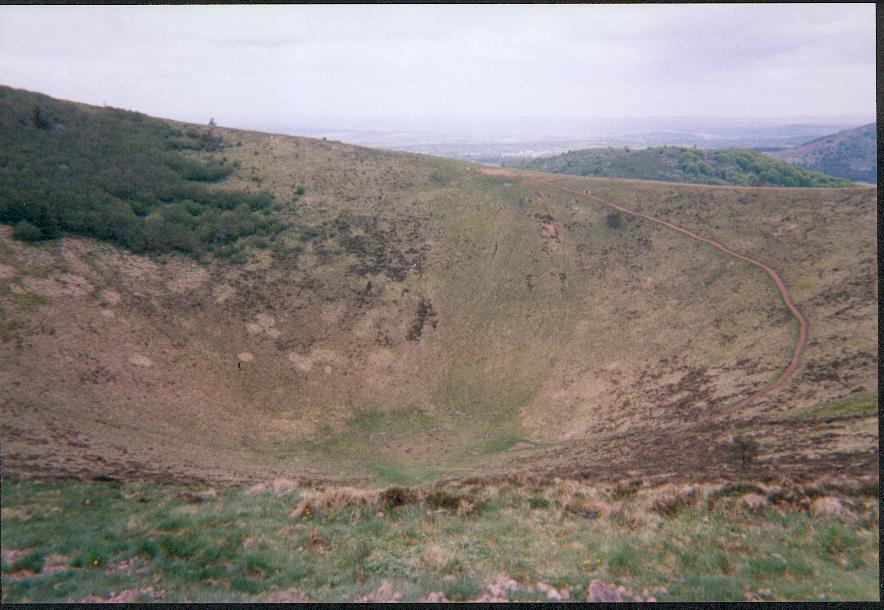 EXPRESSION ORALE 2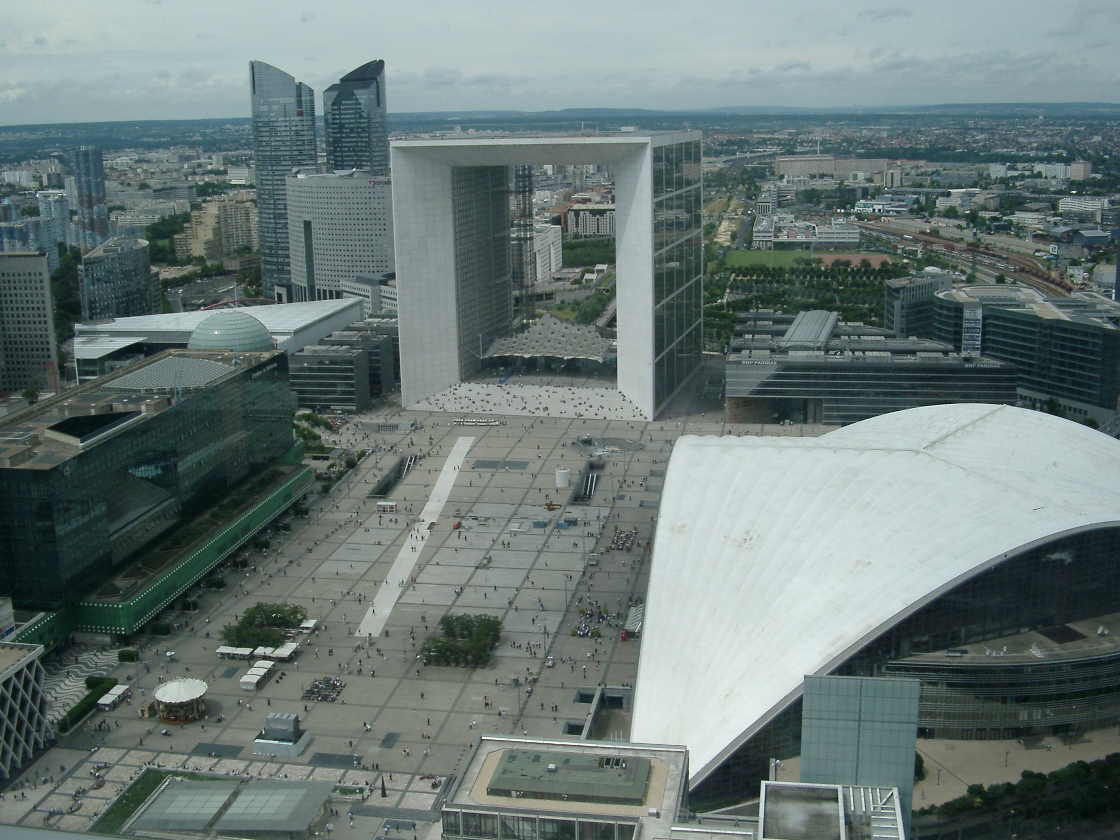 EXPRESSION ORALE 3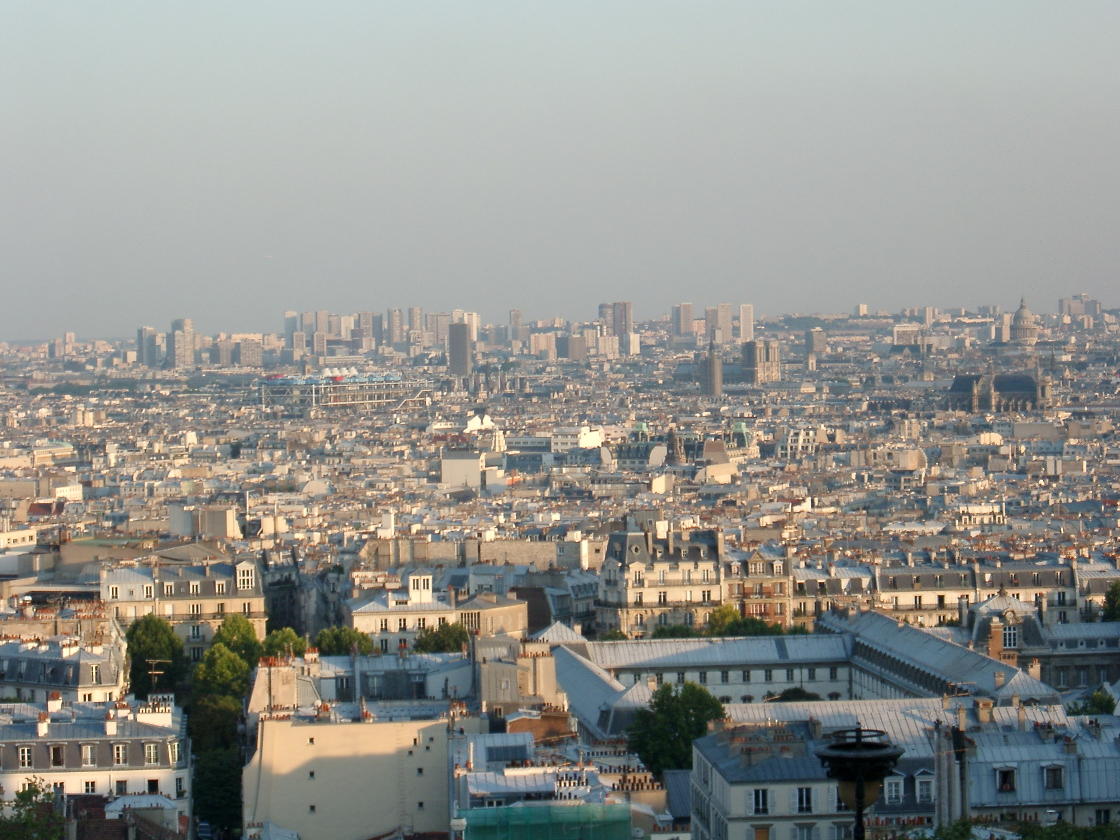 EXPRESSION ORALE 4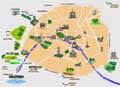 EXPRESSION ORALE 5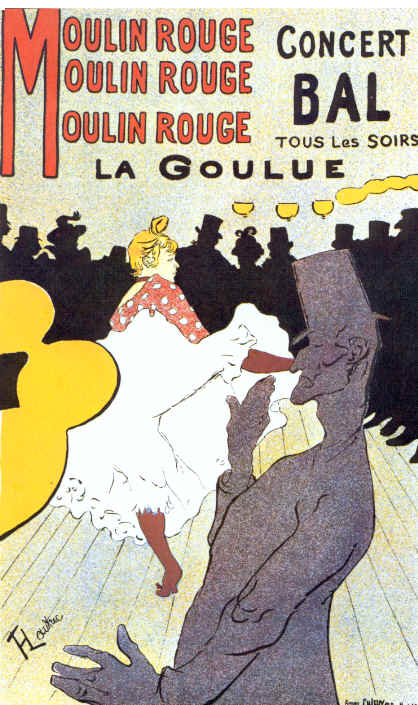 EXPRESSION ORALE 6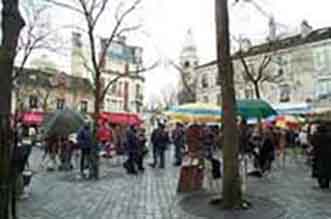 ursäkta, jag förstår intekan ni hjälpa mig?var ligger banken?kan jag få växla dessa resecheckar?jag är hungrigjag är törstigvad önskas?nästa!kan jag hjälpa er?vad är det där?hur mycket kostar det?finns det några andra?har ni skor?finns det andra modeller?det är dyrtdet är billigtfinns det några billigare?jag tar denjag tar den inteden är finden är fuljag letar efter le Café de l’Autohejsan Michel ! (Café de l’Auto)vi väntar på Stefanhan kommer snartkan vi sätta oss här?vi väntar på en kompishar ni bestämt er?kan vi vänta en stund?inte ännuhar ni glass?det kommer en person tillhur många är ni?vi är 8 personer sammanlagtvarifrån kommer ni?vi är från Sverigekänner ni Stefan?var bor han?hur kommer man dit?hur kan man få tag på Stefan?vi måste ringavi behöver en läkarevi väntar på hjälpjag mår inte brajag är skadadhon mår inte brajag har spyttjag känner mig svagjag har ont...........jag är tröttvar har du ont?gör det ont här?är det allvarligt?gå till apoteketvad är det för fel på er?vad gör ni här?har du gjort något speciellt?är du allergisk?andas djuptni måste ta denna medicinvila ersitt inte i solendu måste dricka mycketStefan hälsar till ervi är Stefans eleverkänner ni Stefan – svensken?vi bor på Hôtel des Sourcesvi är på skolresa härvi lär oss franskavi går i åttan i Sverigedet är första gången jag är i Frankrikedet är annorlundaSverige är ett underbart landkänner ni till Sverige?ni måste åka ditbjuder du in mig?självklart!jag kommer!är allt bra?vad tycker ni om La Bourboule?är det bra här?det är en liten stad eller hur?vad ska ni göra i kväll?/i morgon?vad har ni gjort idag?var det bra?ni har tur med vädretär det vackert väder i Sverige?de pratar inte mycketvad ser du?vad ser ni?jag ser en kvinna som badarjag ser en unge i röttmånga detaljeren konstig bildden är roligvem har målat den?vad är det bakom?jag tror att det ärjag tycker om denjag tycker inte om den det är för mycket saker den är för mörkden är för dysterjag föredrar ljusare bilderden här är finja, verkligenfår man ta kort här?vad betyder det?hur mycket kostar pennorna?har ni en påse?har ni batterier?var det allt?något mer?har ni frimärken?då måste du köpa vykortnej, vi har inga frimärkentycker ni om l’Auvergne?har ni hört vad som har hänt?vad har hänt?det är strejktåget är försenatvi måste väntajag fryserjag är varmjag svettasjag blöderjag har en blåsa3 bröd tack8 chokladbröd och 5 gifflar tack